25 августа 2021 года сотрудники администрации городского округа с общественными наблюдателями выехали в Парк им. С.Лазо, который благоустраивается в текущем году по национальному проекту «Жилье и городская среда»	На сегодняшний день в парке проводятся следующие виды работ:Строительство скейт-площадки;Установка металлоконструкции для входной зоны;Общие работы по уборке и благоустройству территории.	С подрядчиком готовятся контракты установке видеонаблюдения в парке.	25.08.2021 года объявлен аукцион на устройство освещения парка им. С. Лазо.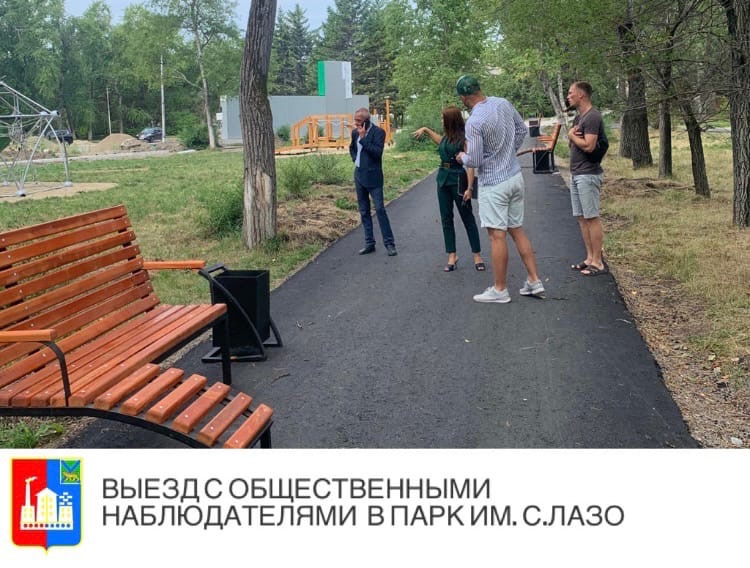 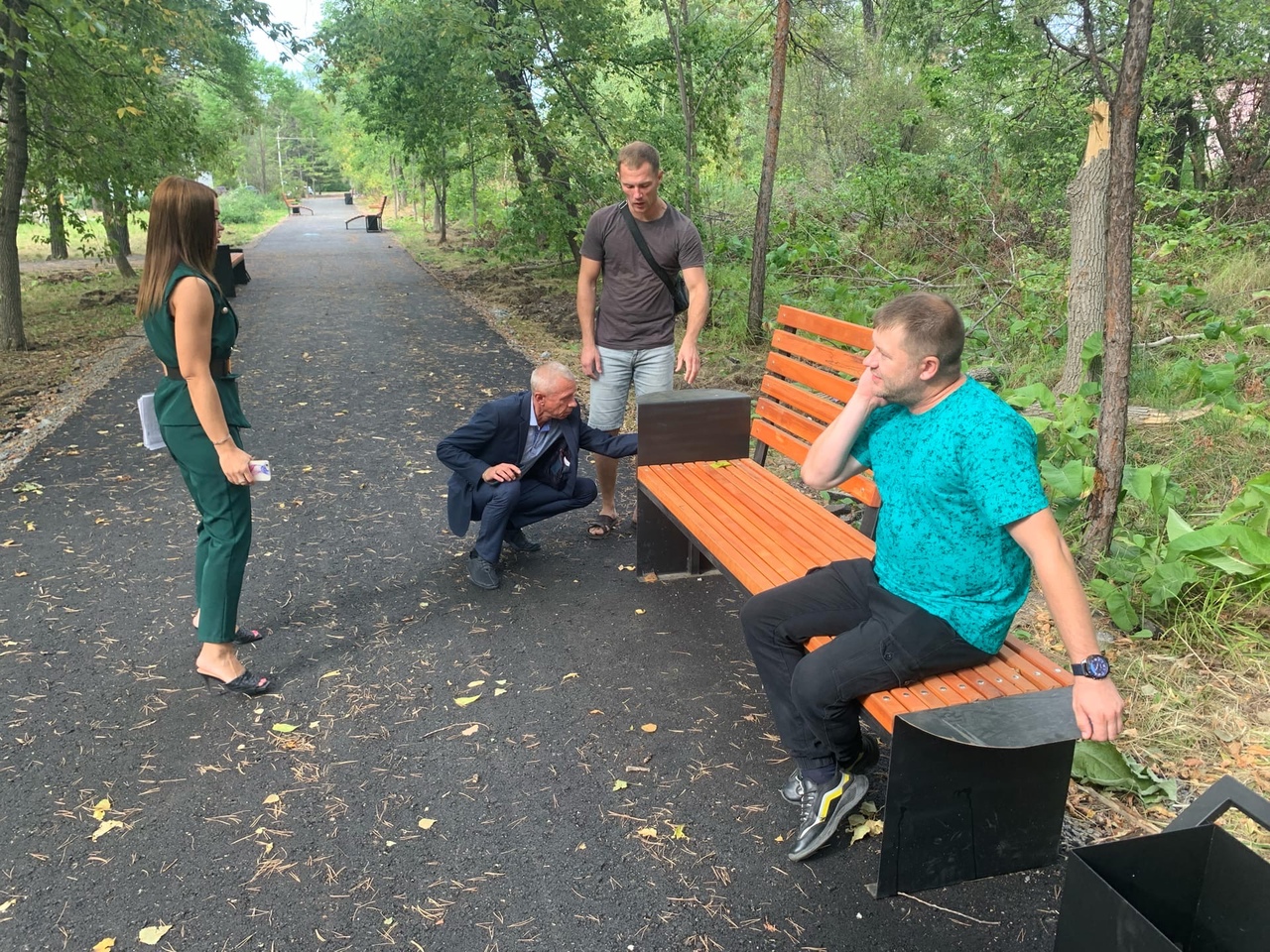 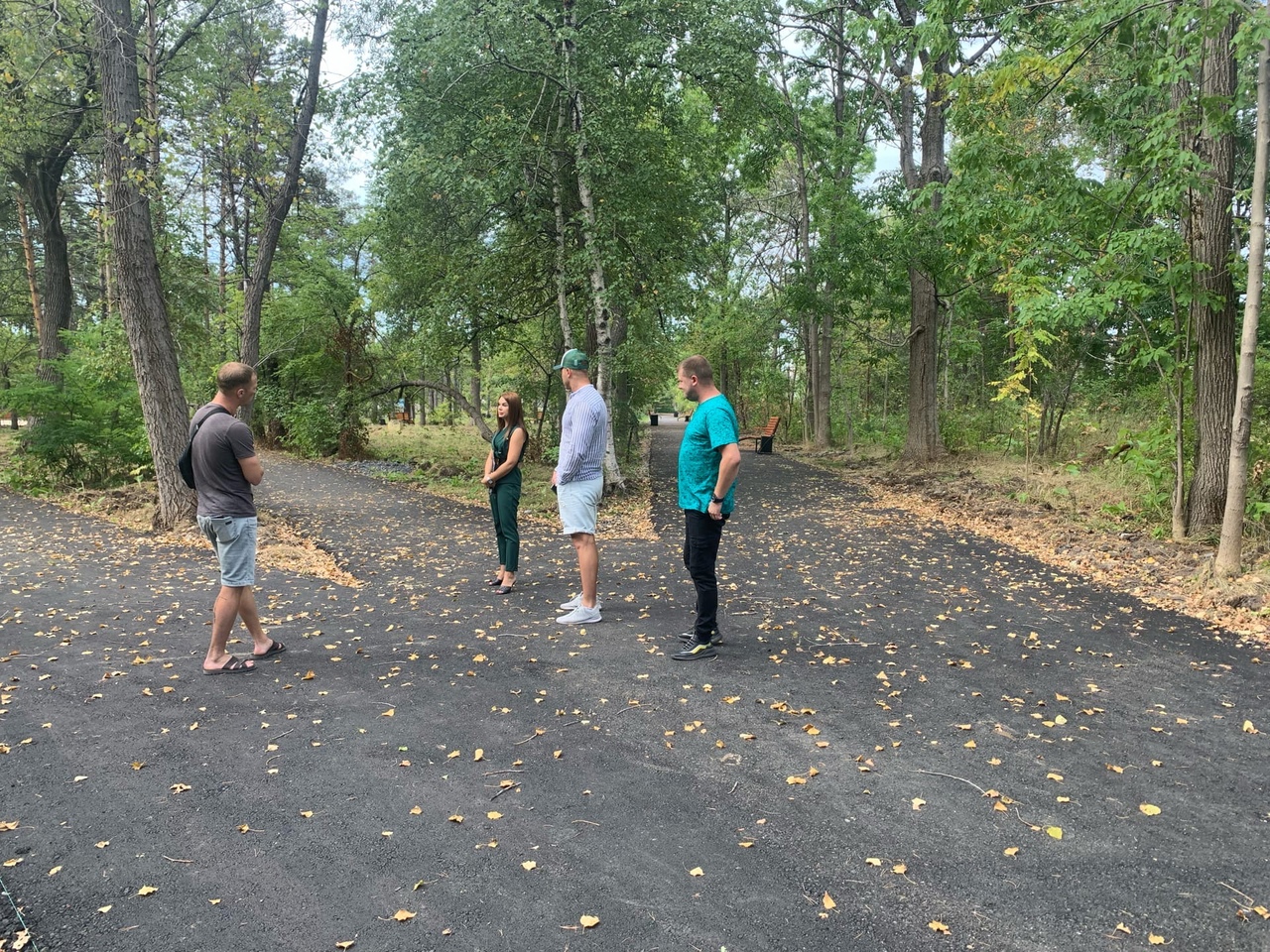 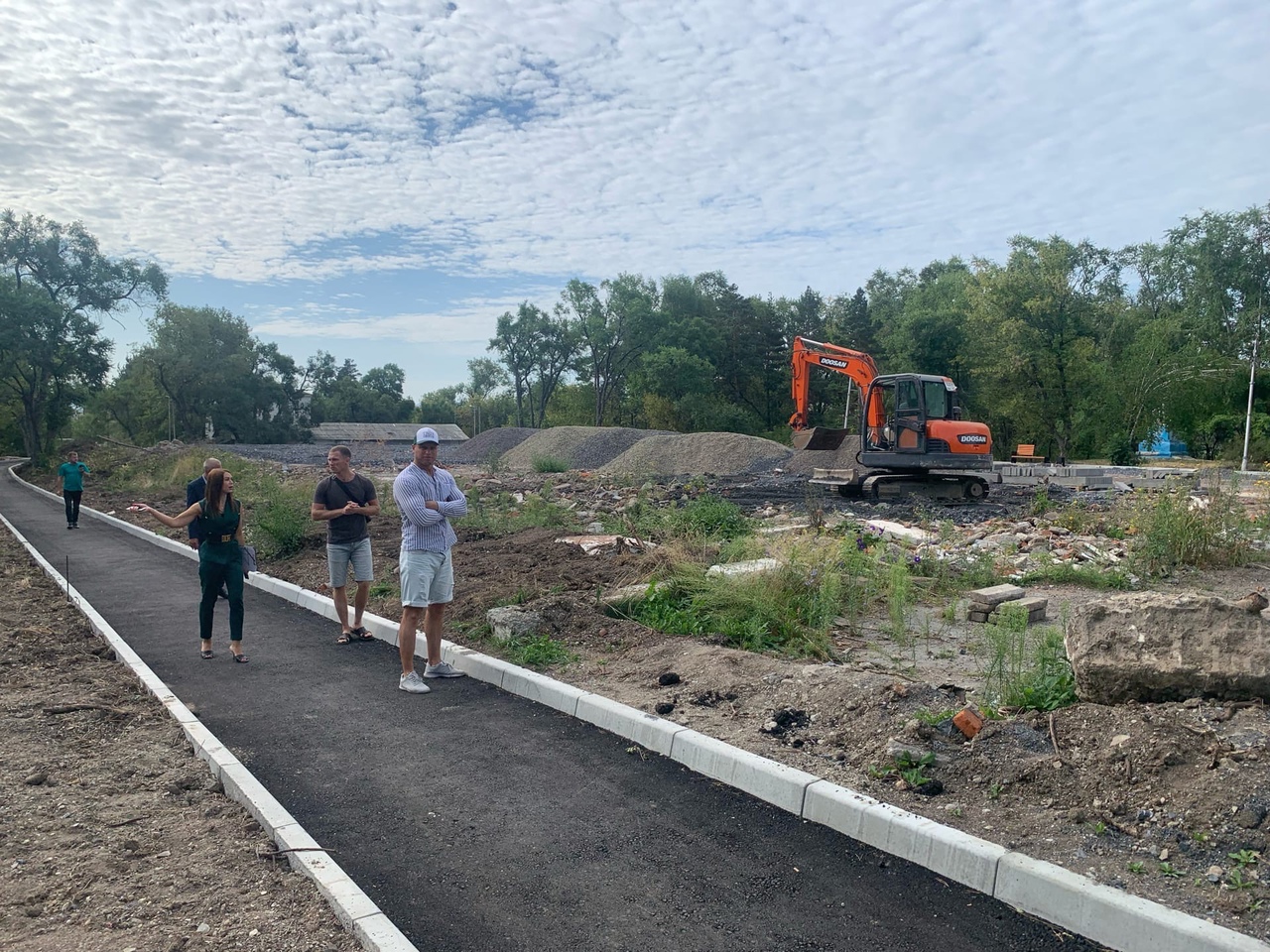 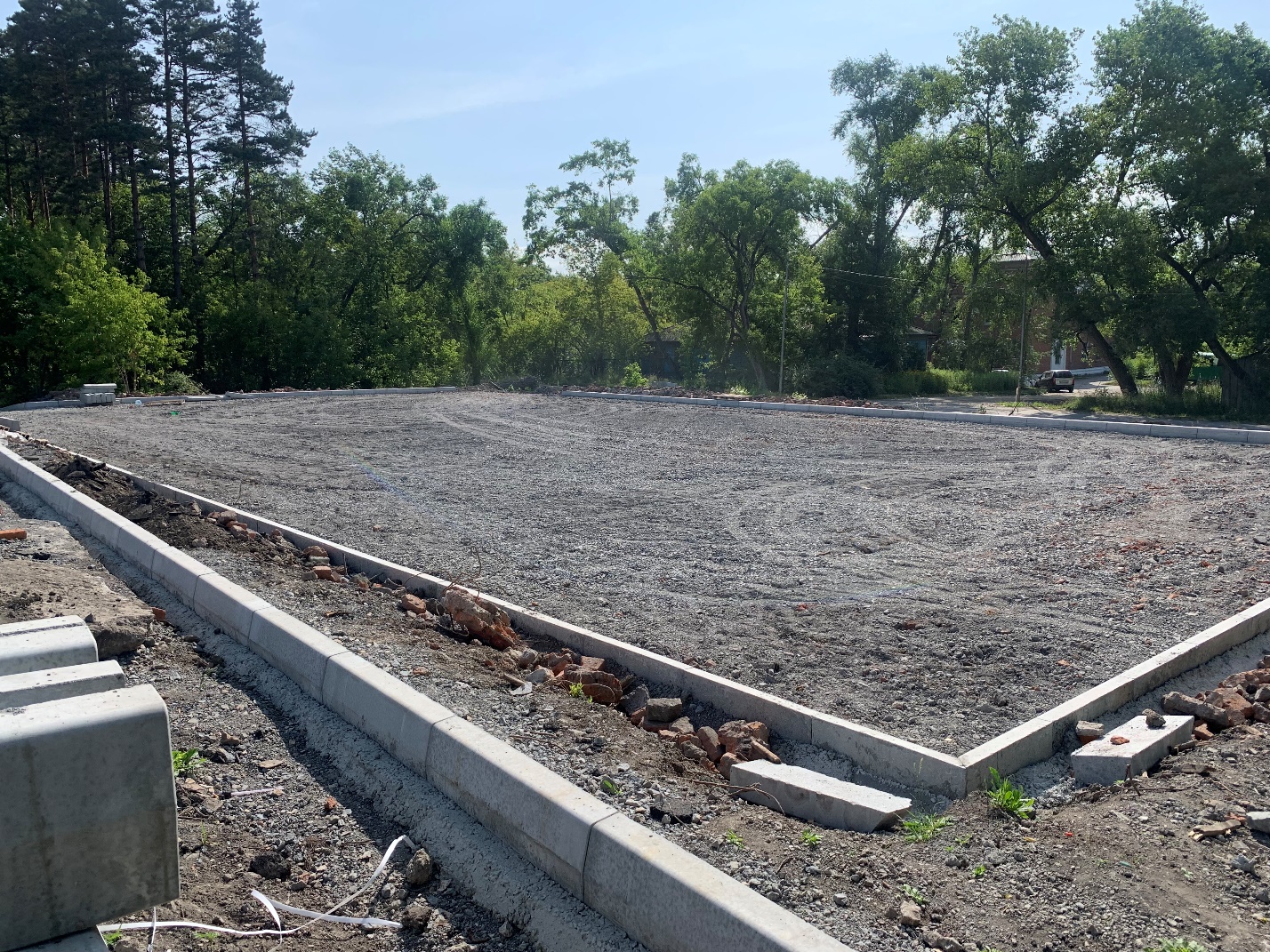 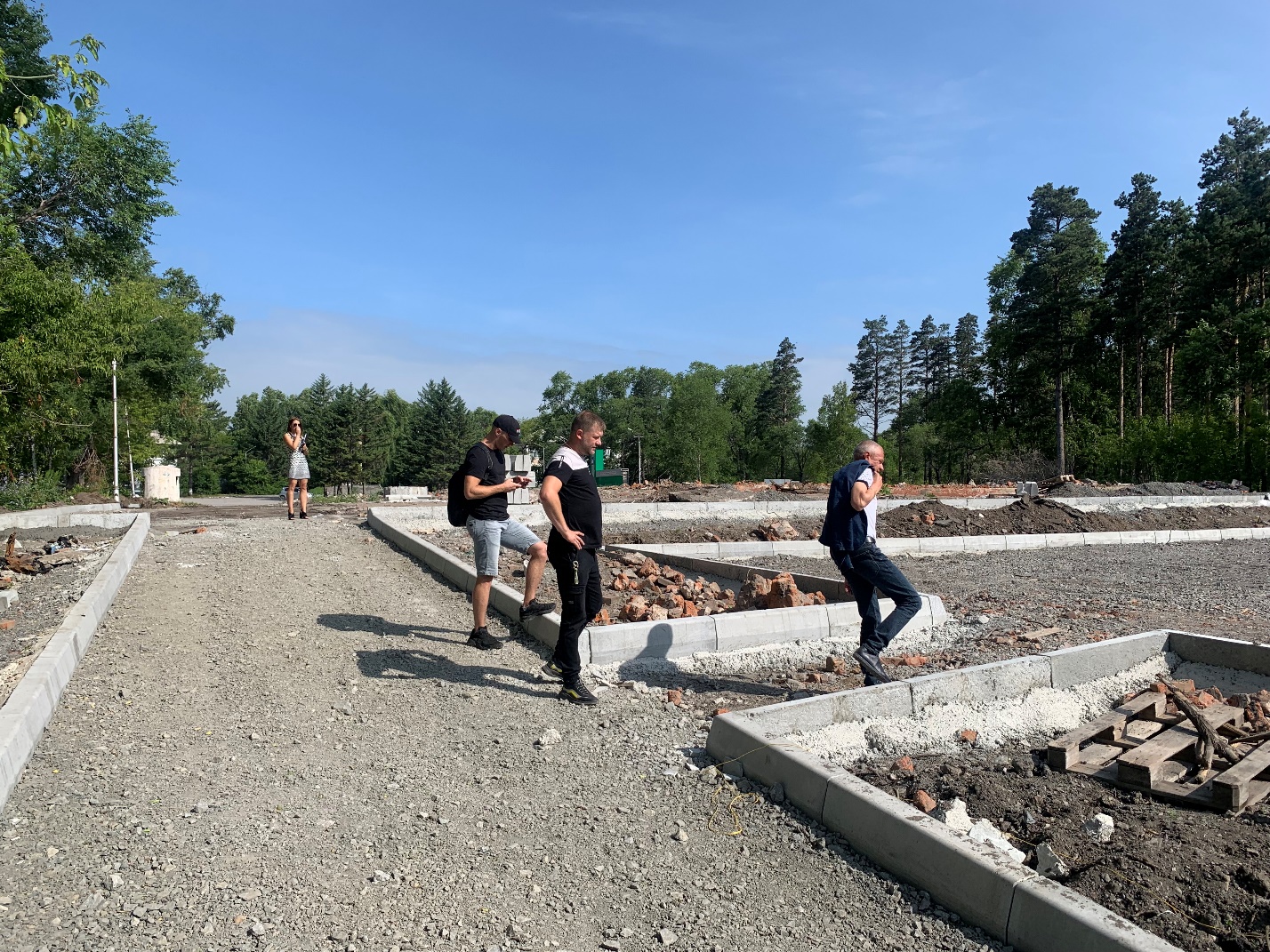 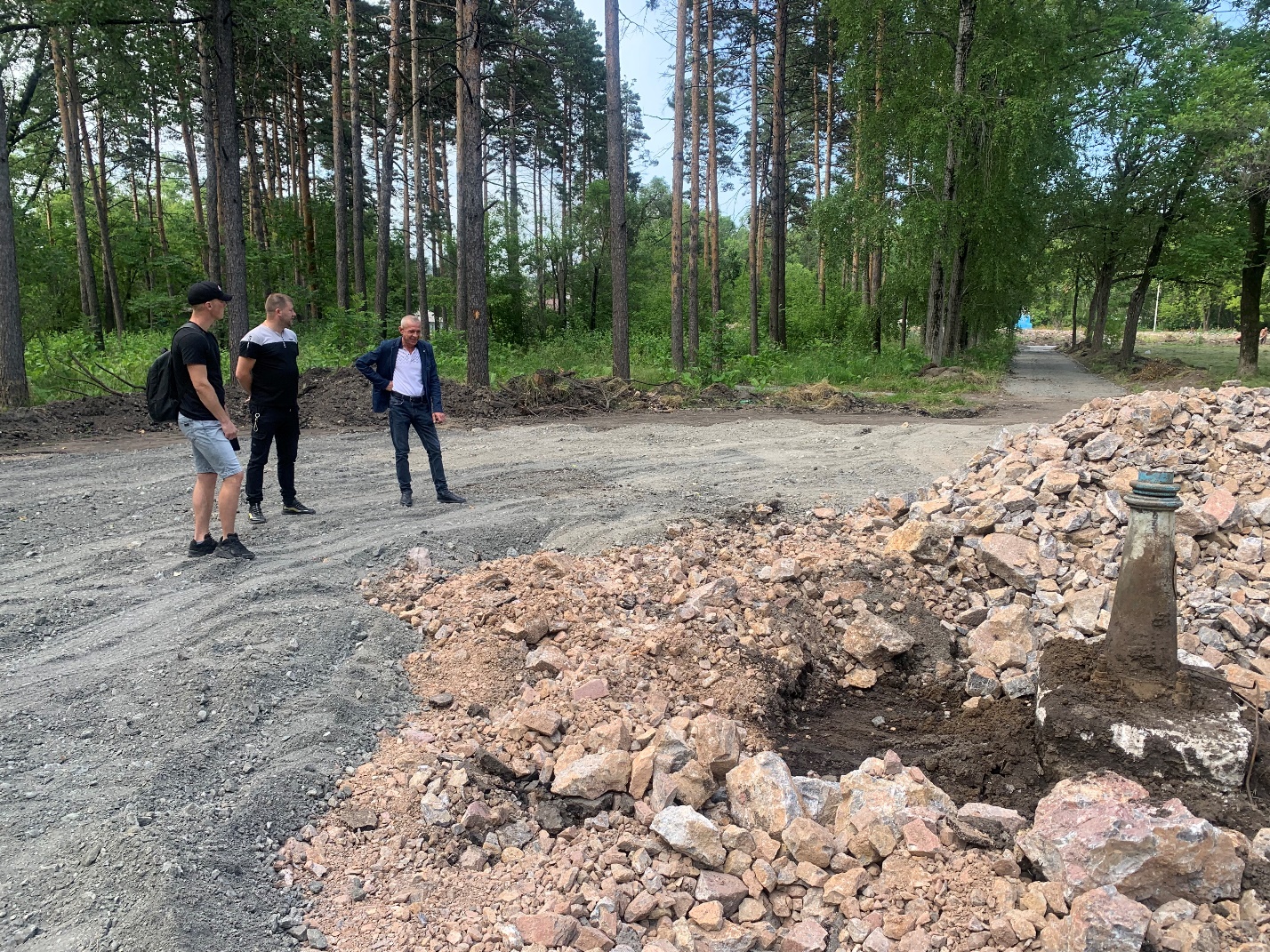 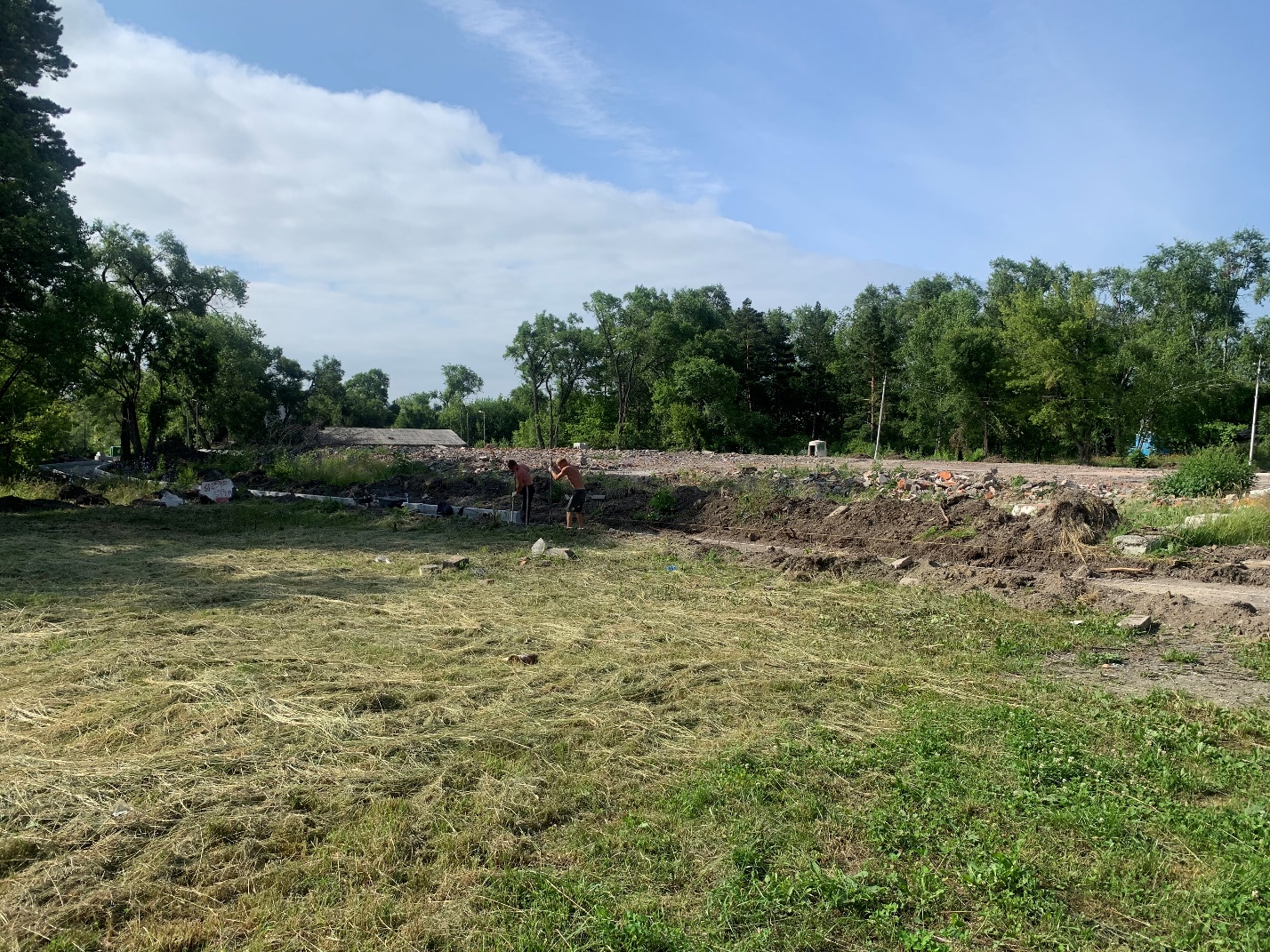 